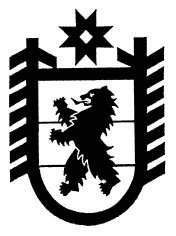  Республика КарелияПряжинский районСовет Эссойльского сельского поселения  XXVI  сессия III созываРЕШЕНИЕ № 33от 28 октября 2015 года                                                                                             п.ЭссойлаВ соответствии     с Федеральным законом   от 6 октября 2003 года № 131-ФЗ   «Об общих принципах организации местного самоуправления в Российской Федерации», Законом Республики Карелия от 3 июля 2008 года №1212-ЗРК "О реализации части 11.1 статьи 154 Федерального закона от 22 августа 2004 года №122-ФЗ "О внесении изменений в законодательные акты Российской Федерации и признании утратившими силу некоторых законодательных актов Российской Федерации в связи с принятием федеральных законов "О внесении изменений и дополнений в Федеральный закон "Об общих принципах организации законодательных (представительных) и исполнительных органов государственной власти субъектов Российской Федерации" и "Об общих принципах организации местного самоуправления в Российской Федерации" Совет Эссойльского сельского поселения  РЕШИЛ:1. Согласовать перечень муниципального имущества, подлежащего передаче из собственности Эссойльского сельского поселения в собственность Пряжинского национального муниципального района  (Приложение № 1).2. Признать утратившими силу решения Совета Эссойльского сельского поселения от 29.01.2015 года №2 «О согласовании перечня муниципального имущества, передаваемого из собственности Эссойльского сельского поселения в собственность Пряжинского национального муниципального района», от 20.08.2015 года №26 «Об утверждении перечня муниципального имущества, передаваемого из собственности Эссойльского сельского поселения в собственность Пряжинского национального муниципального района».3. Направить настоящее решение в Государственный комитет Республики Карелия по управлению государственным имуществом и организации закупок.Заместитель Председателя Совета Эссойльского сельского поселения                                             С.Н.ВсеволодоваГлава Эссойльского сельского поселения                                   А.И.ОрехановРазослать: дело-1, ГК РК по управлению государственным имуществом и организации закупок-1.Согласован  решением Совета                        Утвержден решением Совета Эссойльского сельского поселения                Пряжинского национального муниципальногоIII созыва от 28.10.2015 года №33                  района от «___» ________ 2015 года №____Перечень имущества, подлежащего передаче из собственности Эссойльского сельского поселения  в собственность Пряжинского национального муниципального районаО согласовании перечня муниципального имущества,  подлежащего передаче из собственности Эссойльского сельского поселения  в собственность Пряжинского национального муниципального района№Наименование имуществабалансовая стоимость (руб)сумма износа(руб)остаточная стоимость (руб)год ввода в экспл.1компьютер Champion---20032монитор---20033принтер-сканер---20074музыкальный центр LG---20075шкаф---19976шкаф книжный---19977конвектор ТК-1000---20068конвектор ТК-1000---20069конвектор ТК-1000---200610картотека17333,0017333,00--11компьютер Ramec (с монитором LCD, МФУ Xerox, сетевой фильтр PILOT) 37830,0037830,00--12музыкальный центр LG DM 5420К7599,007599,00--13обогреватель конвекторный Neoc Comforte 2,01990,001990,00--14подставка под системный блок450,00450,00--15стол компьютерный с выдвигающейся полкой для клавиатуры2242,002242,00--16тумба подкатная1800,001800,00--17полка для клавиатуры 700,00700,00--18стол барьерный библиотечный3000,003000,00--19стеллаж угловой2590,002590,00--20стол компактный левый3120,003120,00--21флеш-накопитель 4Gb550,00550,00--22библиотечный фонд в количестве 12324 экз.--1013324,92-23телевизор ЖК 23 TVLG (с кронштейном и кабелем 10 м)16900,0016900,00--